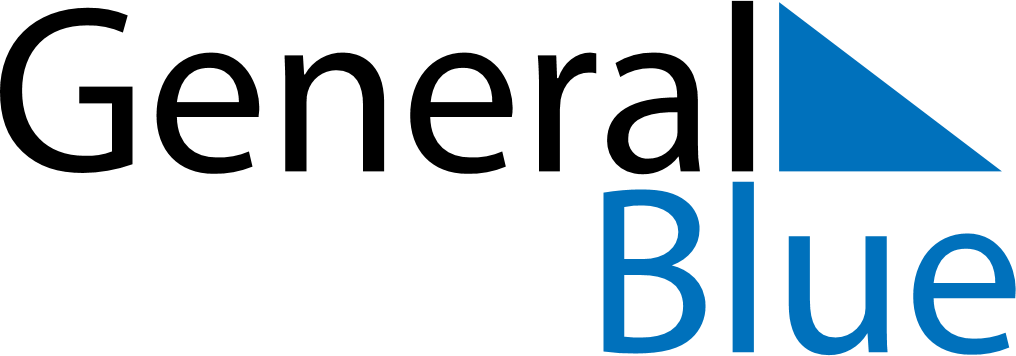 July 2024July 2024July 2024July 2024July 2024July 2024Tomashpil, UkraineTomashpil, UkraineTomashpil, UkraineTomashpil, UkraineTomashpil, UkraineTomashpil, UkraineSunday Monday Tuesday Wednesday Thursday Friday Saturday 1 2 3 4 5 6 Sunrise: 5:08 AM Sunset: 9:11 PM Daylight: 16 hours and 3 minutes. Sunrise: 5:08 AM Sunset: 9:11 PM Daylight: 16 hours and 2 minutes. Sunrise: 5:09 AM Sunset: 9:10 PM Daylight: 16 hours and 1 minute. Sunrise: 5:10 AM Sunset: 9:10 PM Daylight: 16 hours and 0 minutes. Sunrise: 5:10 AM Sunset: 9:10 PM Daylight: 15 hours and 59 minutes. Sunrise: 5:11 AM Sunset: 9:09 PM Daylight: 15 hours and 58 minutes. 7 8 9 10 11 12 13 Sunrise: 5:12 AM Sunset: 9:09 PM Daylight: 15 hours and 56 minutes. Sunrise: 5:13 AM Sunset: 9:08 PM Daylight: 15 hours and 55 minutes. Sunrise: 5:14 AM Sunset: 9:08 PM Daylight: 15 hours and 53 minutes. Sunrise: 5:15 AM Sunset: 9:07 PM Daylight: 15 hours and 52 minutes. Sunrise: 5:16 AM Sunset: 9:06 PM Daylight: 15 hours and 50 minutes. Sunrise: 5:17 AM Sunset: 9:06 PM Daylight: 15 hours and 49 minutes. Sunrise: 5:18 AM Sunset: 9:05 PM Daylight: 15 hours and 47 minutes. 14 15 16 17 18 19 20 Sunrise: 5:19 AM Sunset: 9:04 PM Daylight: 15 hours and 45 minutes. Sunrise: 5:20 AM Sunset: 9:03 PM Daylight: 15 hours and 43 minutes. Sunrise: 5:21 AM Sunset: 9:02 PM Daylight: 15 hours and 41 minutes. Sunrise: 5:22 AM Sunset: 9:02 PM Daylight: 15 hours and 39 minutes. Sunrise: 5:23 AM Sunset: 9:01 PM Daylight: 15 hours and 37 minutes. Sunrise: 5:24 AM Sunset: 9:00 PM Daylight: 15 hours and 35 minutes. Sunrise: 5:25 AM Sunset: 8:59 PM Daylight: 15 hours and 33 minutes. 21 22 23 24 25 26 27 Sunrise: 5:26 AM Sunset: 8:57 PM Daylight: 15 hours and 31 minutes. Sunrise: 5:27 AM Sunset: 8:56 PM Daylight: 15 hours and 28 minutes. Sunrise: 5:29 AM Sunset: 8:55 PM Daylight: 15 hours and 26 minutes. Sunrise: 5:30 AM Sunset: 8:54 PM Daylight: 15 hours and 24 minutes. Sunrise: 5:31 AM Sunset: 8:53 PM Daylight: 15 hours and 21 minutes. Sunrise: 5:32 AM Sunset: 8:52 PM Daylight: 15 hours and 19 minutes. Sunrise: 5:34 AM Sunset: 8:50 PM Daylight: 15 hours and 16 minutes. 28 29 30 31 Sunrise: 5:35 AM Sunset: 8:49 PM Daylight: 15 hours and 14 minutes. Sunrise: 5:36 AM Sunset: 8:48 PM Daylight: 15 hours and 11 minutes. Sunrise: 5:37 AM Sunset: 8:46 PM Daylight: 15 hours and 8 minutes. Sunrise: 5:39 AM Sunset: 8:45 PM Daylight: 15 hours and 6 minutes. 